Р Е Ш Е Н И Е«___» _____ 2022 года                                                                          № ____Сг. КяхтаО даче согласия на прием государственного имущества Республики Бурятия в собственность МО «Кяхтинский район»Рассмотрев письмо от Министерства социальной защиты населения Республики Бурятия за исх. № 05-01-36-И9407/22 от 03.11.2022 года, в соответствии с Законом Республики Бурятия от 24.02.2004 года  № 637 «О передаче объектов государственной собственности Республики Бурятия в иную государственную или муниципальную собственность и приеме объектов иной государственной или муниципальной собственности в государственную собственность Республики Бурятия или собственность муниципальных образований в Республике Бурятия»,  Совет депутатов МО «Кяхтинский район» Республики Бурятия РЕШИЛ:1.   Дать согласие на прием государственного имущества в собственность муниципального образования «Кяхтинский район» квартиры, расположенной по адресу: Республика Бурятия, Кяхтинский район, г.Кяхта, ул. Сухэ-Батора, д. 13, кв. 5, кадастровый номер 03:12:000000:5508, общей площадью 29,8 кв.м.;2. Контроль  за исполнением настоящего решения возложить на постоянную депутатскую комиссию Совета депутатов МО «Кяхтинский район» по экономике, муниципальной собственности, бюджету, налогам и сборам.3. Настоящее решение вступает в силу со дня его официального обнародования.Председатель Совета депутатовМО «Кяхтинский район»                                                                  Пояснительная записка  к проекту решения Администрации МО «Кяхтинский район»«О даче согласия на прием государственного имущества Республики Бурятия в собственность МО «Кяхтинский район»Ознакомившись с письмом Министерства социальной защиты населения Республики Бурятия за исх. № 05-01-36-И7558/22 от 07.09.2022 года,  в целях реализации статьи 7 Закона Республики Бурятия от 14.11.2019 № 678-VI «О наделении органов местного самоуправления отдельными государственными полномочиями Республики Бурятия по обеспечению жилыми помещениями детей-сирот и детей, оставшихся без попечения родителей, лиц из числа детей-сирот и детей, оставшихся без попечения родителей», считаю необходимым дать согласие на прием в собственность муниципального образования «Кяхтинский район» государственное имущество.Главный специалист                                                                                          Е.П. ХаранхоеваПояснительная записка  к проекту решения Администрации МО «Кяхтинский район»«О даче согласия на прием государственного имущества Республики Бурятия в собственность МО «Кяхтинский район»       В соответствии с решением сессии Совета депутатов МО «Кяхтинский район» 
№2-61С от 02.07.2013 года по данным проектам проведена первичная антикоррупционная экспертиза в ходе которой не было выявлено коррупциогенных факторов.Начальник отдела по правовым вопросам и муниципальным закупкамадминистрации МО «Кяхтинский район»                                                      Д.Г. ИшееваПояснительная записка  к проекту решения Администрации МО «Кяхтинский район»«О даче согласия на прием государственного имущества Республики Бурятия в собственность МО «Кяхтинский район»Реализация настоящего решения  потребует дополнительных расходов из бюджета, а также  приведет к выпадающим доходам бюджета.И.о. начальника финансового управления администрации МО «Кяхтинский район»                                                         Е.Б. БрыковаПроектадминистрации муниципального образования «Кяхтинский район»Краткое содержание проекта: «О даче согласия на прием государственного имущества Республики Бурятия в собственность МО «Кяхтинский район».Должностное лицо, подготовившее проект:	Главный специалист                                     ____________                             Е.П. Харанхоева                            11.11.2008 г.		Согласование с заинтересованными ведомствами:ПРОЕКТ                                            СОВЕТ ДЕПУТАТОВ МУНИЦИПАЛЬНОГО ОБРАЗОВАНИЯ «КЯХТИНСКИЙ РАЙОН» РЕСПУБЛИКИ БУРЯТИЯ 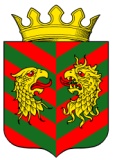                                                       БУРЯАД УЛАСАЙ «ХЯАГТЫН АЙМАГ» ГЭhЭН НЮТАГ ЗАСАГАЙ БАЙГУУЛАМЖЫН hУНГАМАЛНУУДАЙ ЗYБЛЭЛНаименование ведомстваЗамечания и предложения к проектуДата подписанияПодпись должностного лицаНачальник отдела имущественных и  земельных отношений администрации Эрдынеев Б.С.И.о. начальника финансового управления администрации МО «Кяхтинский район»Брыкова Е.Б.Начальник отдела по правовым вопросам и муниципальным закупкамадминистрации МО «Кяхтинский район»Ишеева З.Г.